احكام و تعاليم فردى -  برای تعيين وقت اتّکال به ساعت جايز استحضرت بهاءالله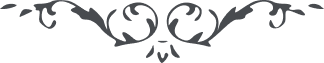 تعيين اوقات صلات:در اقاليم واقعه در مناطق بعيده نيم کره شمالی يا جنوبی که طول مدّت روز و شب تفاوت بسيار دارد بدون توجّه به طلوع و غروب آفتاب بايد به ساعات و مشاخص اتّکال شودحضرت بهاءالله:1 – " والبلدان الّتي طالت فيها اللّيالي والأيّام فليصلّوا بالسّاعات والمشاخص الّتي منها تحدّدت الأوقات إنّه لهو المبيّن الحكيم " (كتاب اقدس – بند 10)2 – " سؤال : از آيه مبارکه " والبلدان الّتي طالت فيها اللّيالي والأيّام فليصلّوا بالسّاعات الخ".جواب : مقصود بلاد بعيده بوده، اين اقاليم طول و غير آن ساعات قليله و اين خارج از حکم است "(رساله سؤال و جواب، 103)بیت العدل:1 – " اين حکم مربوط به نقاطی است که در اماکن بعيده شمالی يا جنوبی واقع و طول و مدّت شب و روز در آن نقاط تفاوت بسيار دارد ( سؤال و جواب ، فقرات ٦٤ و ١٠٣). اين حکم شامل صوم نيز می شود " (كتاب اقدس – شرح 17)